Forty-first AnnualTacoma Propeller Club Golf TournamentEagles Pride Golf Course, Ft. Lewis, WAFriday, September 9, 2022SPONSORSHIP AND PRIZE DONATION FORMContact Name			 			      Company						Address													Phone:					  	 Email:_______________________________________________SPONSORSHIP INFORMATION (all levels include (2) dinner tickets)Event:		Includes golf foursome and company name/logo displayed on golf carts, at dinner and		lunch, at (1) hole, on website and Facebook page						  $3,000.00Golf Cart:	Company/name will be recognized on every cart and displayed during the tournament	     $500.00Drink Cart:	Company/name will be recognized on drink cart and displayed during the tournament	     $400.00Dinner:		Company/name recognition will be displayed at registration and during the tournament	     $300.00Lunch:		Company/name recognition will be displayed at registration and during the tournament	     $200.00Range Balls:	Company/name will be recognized at registration and during the tournament		     $300.00*Hole:		Company/name will be displayed on (1) hole signage					     $150.00*Hole sponsorship is a great opportunity to promote your business while contributing to theTacoma Propeller Club Memorial Scholarship Program!  We’ll even throw in a lunch ticket!Have some fun with it!  Bring a pop-up tent, table and chairs (we can help with your rental if necessaryand you are allowed to drive to the hole).  Play a game!  Have a raffle!  Give away lots of fun SWAG!Check enclosed	  		Credit Card	If paying by check, please make checks payable to Tacoma Propeller Club and mail to:  P.O. Box 453, Tacoma, WA  98401If paying by credit card, please complete form and email to Terry Velasco at terry.velasco813@gmail.comand our Treasurer will email an invoice to you to pay onlineRaffle prizes are always needed and welcome!To arrange for pickup, please contact Terry Velasco at above email or at 253-241-1530 (cell)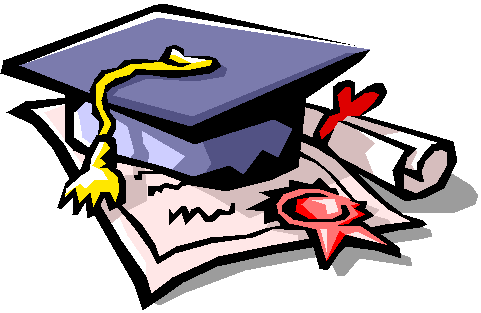 